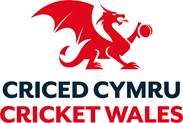 Grassroots Cricket Awards Nomination Form*If nominating in an age-specific category Please note that all invitations should be sent electronically to rewardandrecognition@cricketwales.org.uk by 9am on 1st August 2022The information given in this form will be used by Cricket Wales to consider the award of a Grassroots Cricket Award to the person you are nominating  on this form. If a successful Cricket Wales Awards nomination is subsequently selected as an overall National Winner, the ECB will then contact the winner to explain how their personal information will  be used. By ticking this box, I can confirm that I have read the ECB's Privacy Policy http://bit.ly/ECBPrivacyPolicy and understand how my personal data will be used.By ticking this box, I can confirm that I have read Cricket Wales’ Privacy Policy and understand how my personal data will be used.NomineeNomineeNomineeNomineeNameD.O.B.*Name of Club/League/BoardCategoryReason for Nomination 200 words maximum(Please consult the Judging Criteria document for suggestions on what toinclude)NominatorNominatorNominatorNominatorNameContact No.MobileEmailClub